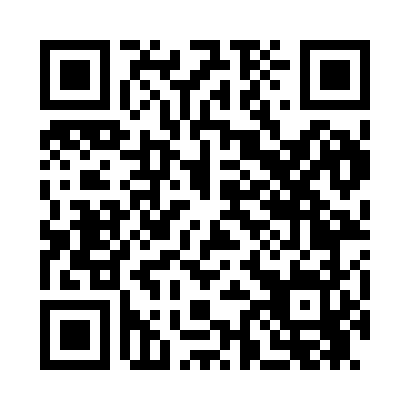 Prayer times for Enon Valley, Pennsylvania, USAMon 1 Jul 2024 - Wed 31 Jul 2024High Latitude Method: Angle Based RulePrayer Calculation Method: Islamic Society of North AmericaAsar Calculation Method: ShafiPrayer times provided by https://www.salahtimes.comDateDayFajrSunriseDhuhrAsrMaghribIsha1Mon4:155:541:265:268:5710:372Tue4:165:551:265:268:5710:363Wed4:165:551:265:268:5710:364Thu4:175:561:265:268:5710:355Fri4:185:571:275:268:5610:356Sat4:195:571:275:278:5610:347Sun4:205:581:275:278:5610:348Mon4:215:581:275:278:5510:339Tue4:225:591:275:278:5510:3210Wed4:236:001:275:278:5510:3211Thu4:246:011:275:278:5410:3112Fri4:256:011:285:278:5410:3013Sat4:266:021:285:278:5310:2914Sun4:276:031:285:278:5210:2815Mon4:286:041:285:278:5210:2716Tue4:296:041:285:268:5110:2617Wed4:306:051:285:268:5110:2518Thu4:326:061:285:268:5010:2419Fri4:336:071:285:268:4910:2320Sat4:346:081:285:268:4810:2221Sun4:356:091:285:268:4810:2122Mon4:376:091:285:268:4710:1923Tue4:386:101:285:258:4610:1824Wed4:396:111:285:258:4510:1725Thu4:406:121:285:258:4410:1626Fri4:426:131:285:258:4310:1427Sat4:436:141:285:248:4210:1328Sun4:446:151:285:248:4110:1229Mon4:466:161:285:248:4010:1030Tue4:476:171:285:248:3910:0931Wed4:486:181:285:238:3810:07